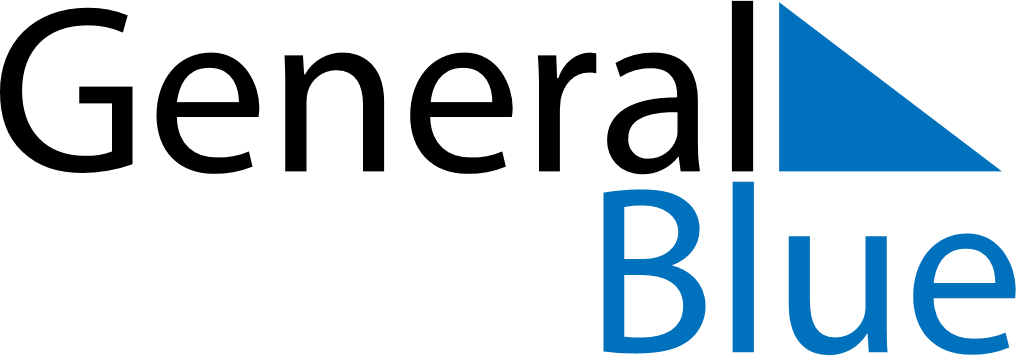 February 2022February 2022February 2022February 2022GrenadaGrenadaGrenadaSundayMondayTuesdayWednesdayThursdayFridayFridaySaturday123445678910111112Independence Day131415161718181920212223242525262728